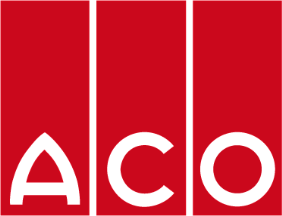 Merchtem, 7 februari 2022PERSBERICHTACO breidt het tuinassortiment uitEen nieuw jaar, dat zijn nieuwe producten. Ook in 2022 zijn er enkele nieuwigheden bij ACO House & Garden. Zo wordt de Slimline-range uitgebreid met een Cortenstaal rooster en krijgen de Large afvoergoten er een Voronoï rooster bij. Bovendien staat de volledig nieuwe website van ACO online!Slimline CortenstaalDe Slimline afvoergoot werd begin 2021 gelanceerd en wordt nu uitgebreid met een extra rooster. Naast de reeds bestaande grijze en zwarte aluminium afdekking, maakt een Cortenstaal rooster hier zijn intrede. Cortenstaal is een materiaal dat meer en meer zijn weg vindt naar het tuinontwerp.Slimline is een slanke afvoergoot van slechts 6 cm breed. Deze goot is tevens makkelijk te plaatsen dankzij het plug & play-systeem en kan bovendien aangesloten worden op infiltratievoorzieningen of op de riolering.Lees meer op: https://www.aco.be/producten/house-garden/designafwatering/slimline Large VoronoïHet Voronoï-gamma wordt uitgebreid met “Large Voronoï”. Het gietijzeren designrooster met natuurlijke uitstraling is nu ook beschikbaar voor de Large gootelementen. Deze installeer je op plaatsen waar een hogere inloop- en afvoercapaciteit vereist is. Lees meer op: https://www.aco.be/producten/house-garden/robuuste-afwatering/large Over ACO
ACO is specialist in afwatering. Het ACO-productgamma beheerst de gehele afwateringsketen, van het opvangen van water tot het afgeven aan de bodem, riool of oppervlakte. De ACO-groep staat wereldwijd voor kwaliteit, ervaring en innovatie op het gebied van afwateringstechnieken.ACO House & Garden biedt veel meer dan enkel de traditionele afvoergoten. Van afvoerputjes onder het waterkraantje tot afwaterende vloermatten. ACO is met oog voor de klimaatverandering ook voortrekker in het slim omgaan met regenwater. Niet enkel door het aanbieden van infiltratieblokken en infiltratiekratten, maar ook met oplossingen voor waterdoorlatende verharding zoals grasdallen en grindstabilisatiematten.Contactpersoon pers:
Sofie Vanderbauwede - sv@aco.be - +32 (0)52 38 17 79 Product experte:
Karolien VanovertveldACO - Preenakker 6 - B-1785 Merchtem
Meer informatie op https://www.aco.be/producten/house-garden Het persbericht is samen met meerdere foto‘s tevens te downloaden via https://www.aco.be/ons-bedrijf/pers. 